Monthly Report : [DATE] Completed by: [Name]Number of sessions: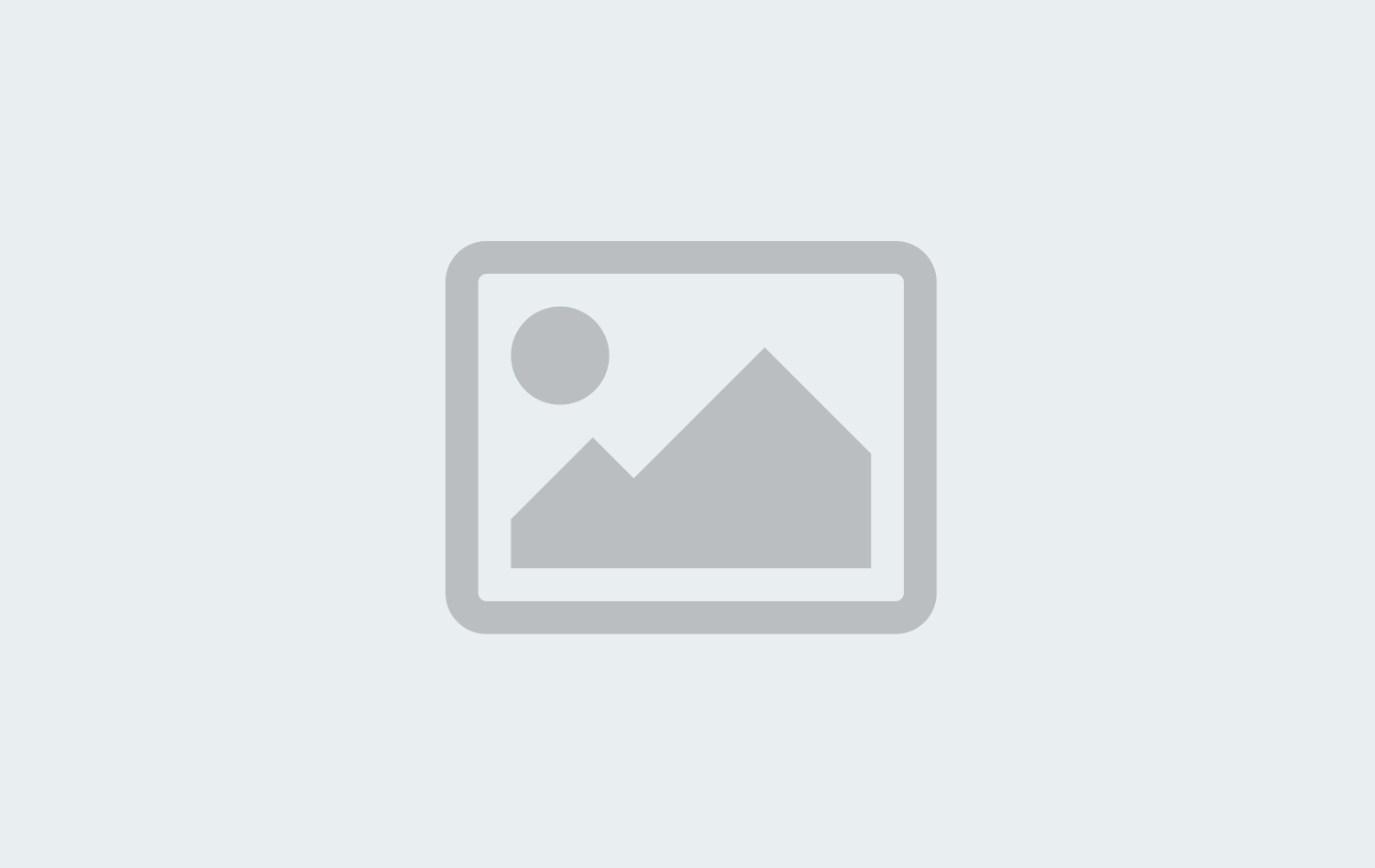 Number of Participants:Percentage of girls:Age range:Canceled sessions:Incidents:“Student Quote”“Student Quote”Successes:Challenges:Incidents:Ideas: